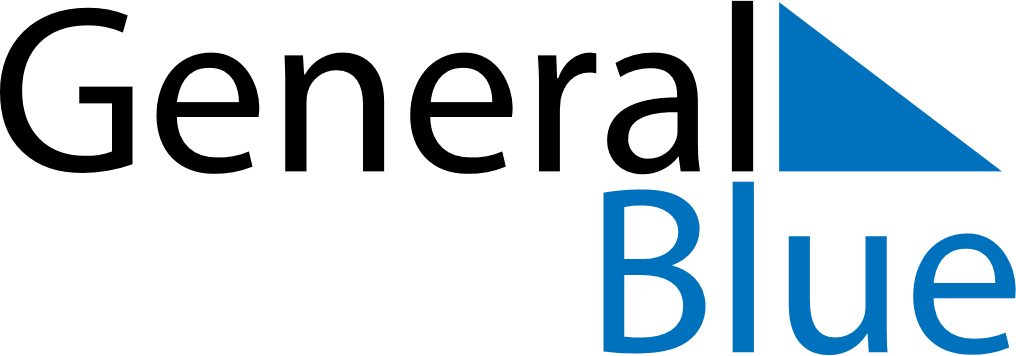 April 2024April 2024April 2024San MarinoSan MarinoMondayTuesdayWednesdayThursdayFridaySaturdaySunday1234567Inauguration Ceremony
Easter Monday89101112131415161718192021222324252627282930